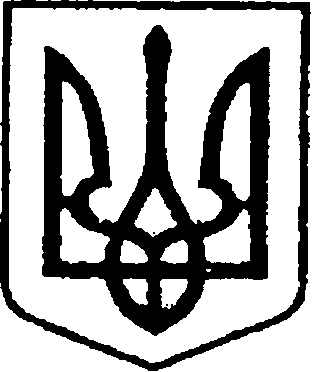 УКРАЇНА                            ЧЕРНІГІВСЬКА ОБЛАСТЬ                                              ПроєктН І Ж И Н С Ь К А    М І С Ь К А    Р А Д АВ И К О Н А В Ч И Й    К О М І Т Е ТР І Ш Е Н Н Явід      червня 2021 року	                  м. Ніжин	                        №      Про нагородження Почесною Грамотою, Грамотою виконавчого комітету таПодякою виконавчого комітетуНіжинської міської радиз нагоди Дня медичного працівника                            Відповідно до статей 40, 42, 59 Закону України «Про місцеве самоврядування в Україні», рішення Ніжинської міської ради Чернігівської області «Про внесення змін до рішення Ніжинської міської ради                            від 03 травня 2017 року №27-23/2017 «Про затвердження Положень                  про Почесну грамоту, Грамоту та Подяку виконавчого комітету Ніжинської міської ради» від 02.02.2018р. №18-35/2018, Регламенту виконавчого комітету Ніжинської міської ради Чернігівської області VІІI скликання, затвердженого рішенням Ніжинської міської ради Чернігівської області VІІI скликання від 24.12.2020р. №27-4/2020, розглянувши клопотання завідувача Ніжинським міськрайонним  відділом ДУ «Чернігівський ОЛЦ МОЗ України» Наріжного Юрія Костянтиновича від 14.05.2021 р.; в. о. директора КНП «Ніжинська міська стоматологічна поліклініка» Берегової Антоніни Михайлівни; генерального директора КНП «Ніжинської ЦМЛ ім. М.Галицького» Костирка Олександра Михайловича; т. в. о директора КНП «Ніжинський міський центр первинної медико-санітарної допомоги» Козинець Тетяни Олексіївни, директора КЗ «Ніжинський фаховий медичний коледж» Дуднік Світлани Олександрівни виконавчий комітет Ніжинської міської ради вирішив: 	1. Нагородити Почесною грамотою виконавчого комітету Ніжинської міської ради  Чернігівської області за віддану працю, високий професіоналізм,  вчасну та якісну медичну допомогу населенню та з нагоди Дня медичного працівника:	1.1.Штиволоку Світлану Олександрівну, помічника лікаря-епідеміолога  відділення організації епідеміологічних досліджень Державної установи «Чернігівський обласний лабораторний центр МОЗ України» Ніжинського міськрайонного відділу;	1.2.Бочковську Інну Григорівну,  помічника лікаря-епідеміолога  відділення дезінфектології Державної установи «Чернігівський обласний лабораторний центр МОЗ України» Ніжинського міськрайонного відділу;	1.3.Шейко Олену Леонідівну, медичного директора КНП «Ніжинська ЦМЛ імені Миколи Галицького»;	1.4.Сидоренка Олександра Васильовича, лікаря-ендокринолога КНП «Ніжинська ЦМЛ імені Миколи Галицького»;	1.5.Легу Діну Анатоліївну, сестру медичну процедурну КНП «Ніжинська ЦМЛ імені Миколи Галицького»;	1.6.Ігнатюка Олександра Борисовича,  директора КНП «Ніжинська міська стоматологічна поліклініка»;	1.7.Калініченко Оксану Андріївну, директора КНП «Ніжинський міський центр первинної медико-санітарної допомоги»;	1.8.Лебідь Олену Олександрівну, медичного директора КНП «Ніжинський міський пологовий будинок».2. Нагородити Грамотами виконавчого комітету Ніжинської міської ради за високу професійну майстерність, відданість своїй справі, сумлінну працю та з нагоди  Дня медичного працівника:	2.1.Ващенок Ганну Миколаївну, сестру медичну палатну КНП «Ніжинська ЦМЛ імені Миколи Галицького»;	2.2. Лахно Лесю Андріївну, сестру медичну КНП «Ніжинська ЦМЛ імені Миколи Галицького»;	2.3.Безпалюк Наталію Володимирівну, завідувачку ортопедичним відділенням КНП «Ніжинська міська стоматологічна поліклініка»;	2.4.Оберемок Валентину Павлівну, лікаря-терапевта КНП «Ніжинський міський центр первинної медико-санітарної допомоги»;	2.5.Катруху Тетяну Валеріївну, сестру медичну загальної практики-сімейної медицини  КНП «Ніжинський міський центр первинної медико-санітарної допомоги»;	2.6.Ліннік Людмилу Миколаївна, сестру медичну-анестезиста відділення анестезіології та інтенсивної терапії КНП «Ніжинський міський пологовий будинок»;	2.7.Шевлюгу Наталію Іванівну, завідувачку мед сестринським відділенням, викладача медсестринства  у хірургії;	2.8.Слюсарчук Тетяну Юріївну, заступника директора з виховної роботи, викладача педіатрії, невідкладних станів в педіатрії;	2.9.Глазкову Людмилу Григорівну, викладача математики. Фізики і астрономії;	2.10.Телефус Наталію Владиславівну, викладача основ медсестринства, догляду за хворими та медичної маніпуляційної техніки;	2.11.Михальченко Ганну Макарівну, викладача педіатрії.3.Оголосити Подяки виконавчого комітету Ніжинської міської ради                   за сумлінну працю, високий професіоналізм та з нагоди відзначення  професійного свята – Дня медичного працівника:	3.1.Пономаренко Світлані Михайлівні, сестрі медичній зі стоматології  КНП «Ніжинська міська стоматологічна поліклініка»;	3.2.Стельмах Лілії Олександрівні, лікарю загальної практики – сімейної медицини КНП «Ніжинський міський центр первинної медико-санітарної допомоги»;	3.3.Гавриленко Галині Степанівні, лікарю-педіатру КНП «Ніжинський міський центр первинної медико-санітарної допомоги»;	3.4.Винник Людмилі Іванівні, акушерці жіночої консультації КНП «Ніжинський міський пологовий будинок».	4.Відділу юридично-кадрового забезпечення апарату виконавчого комітету Ніжинської міської ради (Лега В. О.) забезпечити оприлюднення цього рішення на офіційному сайті Ніжинської міської ради.5.Відділу бухгалтерського обліку апарату виконавчого комітету Ніжинської міської ради (Єфіменко Н. Є.) забезпечити виконання цього рішення у частині придбання бланку Почесної грамоти, рамки.6.Фінансовому Управлінню Ніжинської міської ради виділити виконавчому комітету Ніжинської міської ради кошти за рахунок міської цільової програми заходів з відзначення державних та професійних свят, ювілейних та святкових дат, відзначення осіб, які зробили вагомий внесок                    у розвиток Ніжинської міської ТГ, здійснення представницьких та інших заходів на 2021 рік:6.1.у сумі 1987,6 грн. на покриття витрат на грошову винагороду –      КТКВ (0210180), КЕКВ (2730);6.2.у сумі 1300,00 грн. на покриття витрат для придбання квіткової продукції – КТКВ (0210180), КЕКВ (2210).7.Контроль за виконанням цього рішення покласти на керуючого справами виконавчого комітету Ніжинської міської ради Салогуба В.В. 	Міський голова                                                        Олександр КОДОЛАПояснювальна запискадо проекту рішення «Про нагородження Почесною Грамотою, Грамотою виконавчого комітету та Подякою виконавчого комітетуНіжинської міської ради з нагоди Дня медичного працівника»	Відповідно до ст. 40 Закону України «Про місцеве самоврядування                в Україні», рішення Ніжинської міської ради Чернігівської області                     «Про внесення змін до рішення Ніжинської міської ради від 03 травня                 2017 року №27-23/2017 «Про затвердження Положень про Почесну грамоту, Грамоту та Подяку виконавчого комітету Ніжинської міської ради»                        від 02.02.2018р. №18-35/2018, клопотання завідувача Ніжинським міськрайонним  відділом ДУ «Чернігівський ОЛЦ МОЗ України» Наріжного Юрія Костянтиновича, в. о. директора КНП «Ніжинська міська стоматологічна поліклініка» Берегової Антоніни Михайлівни; генерального директора КНП «Ніжинської ЦМЛ ім. М.Галицького» Костирка Олександра Михайловича; т. в. о директора КНП «Ніжинський міський центр первинної медико-санітарної допомоги» Козинець Тетяни Олексіївни, директора КЗ «Ніжинський фаховий медичний коледж» Дуднік Світлани Олександрівни  до нагородження Почесною грамотою, Грамотою виконавчого комітету та Подякою виконавчого комітету Ніжинської міської ради Чернігівської області пропонуються кандидатури з нагоди відзначення професійного свята – Дня  медичного працівника.	Проект рішення складається з семи розділів.	Відділ юридично-кадрового забезпечення апарату виконавчого комітету Ніжинської міської ради, відповідно до Закону України «Про доступ                       до публічної інформації», забезпечує опублікування цього рішення шляхом оприлюднення на офіційному сайті Ніжинської міської ради. Доповідати проект рішення на засіданні буде начальник сектору з питань кадрової політики відділу юридично-кадрового забезпечення апарату виконавчого комітету Ніжинської міської ради Кучер Людмила Сергіївна.Начальник відділу юридично-кадровогозабезпечення апарату виконавчогокомітету Ніжинської міської ради                                                          В.О. Лега